Заводни број 2050 од 29.11.2017.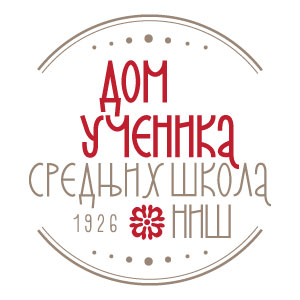 ДОМ УЧЕНИКА СРЕДЊИХ ШКОЛА НИШКОНКУРСНА ДОКУМЕНТАЦИЈА ЗАпоступак јавне набавке мале вредностиНАБАВКА добара СЛУЖБЕНИ МОТОРНИ АУТОМОБИЛ ПО СИСТЕМУ СТАРО ЗА НОВОЈНД-М 1.1.12/2017На основу чл. 39. и 61. Закона о јавним набавкама („Сл. гласник РС” бр. 124/2012 , 14/2015 и 68/2015 у даљем тексту: Закон), чл. 6. Правилника о обавезним елементима конкурсне документације у поступцима јавних набавки и начину доказивања испуњености услова („Сл. гласник РС” бр. 29/2013), Одлуке о покретању поступка јавне набавке бр. 2037 од 27.11.2017.године и Решења о образовању комисије за јавну набавку бр. бр. 2038 од 27.11.2017. године, припремљена је:Конкурсна документација садржи:Подаци о наручиоцу:Наручилац: Дом ученика средњих школа НишАдреса: Косовке девојке бр. 6 Интернет страница: www.domucenikasrednjihskolanis.rsВрста поступка јавне набавке:Предметна јавна набавка се спроводи у поступку јавне набавке мале вредности у складу са Законом и подзаконским актима којима се уређују јавне набавке.Предмет јавне набавке:Предмет јавне набавке je добрo и то: набавка службеног моторног возила по систему старо за ново, а у свему према спецификацији и опису, као и захтевима наручиоца.Контакт: Милица ТомићЕ - mail адреса: domucenikanis@gmail.com Број факса: 018/4575-833Предмет јавне набавкеПредмет јавне набавке је набавка добара – службено моторно возило по систему старо за ново, (ОРН) 34110000-Путнички аутомобили.ПартијеНабавка није обликована по партијама.ВОЗИЛО КОЈЕ ЈЕ ПРЕДМЕТ НАБАВКЕ:Путничко возило 	-	1 комТип возила: Путничко возило – ново, некоришћеноГодина производње: минимум 2017. ГодинаГенерација мотора: ЕУРО 6Врста погонског горива: Безоловни бензинСнага мотора: минимум 132 kwРадна запремина мотора: максимум 1800 ccmТип мењача: мануелни 6-то степениДужина возила: минимум 4800  mmМеђуосовинско растојање: минимум 2800 mmЗапремина пртљажног простора:  минимум 625 л.Обавезна опрема:Ваздушни јастуци за возача и сувозача, сувозача са деактивацијом, предњи бочни ваздушни јастуци, ваздушне завесе;ABS, ESC;3 – краки мутифункционални кожни серво волан за радио, телефон, подесив у две осе;Ал фелне 18“ ;Трозонски клима уређај са електронском регулацијом;Централно закључавање са даљинском командом;Електро подизачи предњих и задњих стакала;Електро подесиви, склопиви и грејани спољни ретровизори са аутоматским затамњењем и меморијом;Предњи и задњи сензори за паркирање;Comfort телефонирање;Интегрисани навигациони систем;LED  светла;Bi – xenon  фарови са AFS функцијом, телескопски уређај за прање фарова;Аутоматска контрола дугор светла;Предња светла за маглу;Адаптивни темпомат до 160 km/h;Kessy систем;Индикатор притиска у пнеуматицима;Start/stop систем;Грејачи предњих седишта;Радио апарат са 8 звучника, екраному боји и осетљивим на додир;Програм мрежа у пртљажнику;Боја возила: црна металик.Напомена: ПОНУЂАЧ ЈЕ ДУЖАН ДА УЗ ПОНУДУ ДОСТАВИ- Понуђачи су у обавези да доставе каталог - проспект са фотографијама и техничким карактеристикама – спецификацијом возила која нуде. - Уколико је каталог или проспект на страном језику, понуђачи су дужни да приложе и опис техничких карактеристирка понуђеног добра на свом меморандуму, који мора минимлано садржати техничке карактеристике које захтева наручилац, потписан од стране овлашћеног лица понуђача и оверен печатом.- Овлашћење издато од стране произвођача или овлашћеног представника за територију Србије добра која нуди, којим доказује оригиналност добара и право понуђача да нуди и продаје предметно добро.Гаранција за возило: минимум 4 године од дана – примопредаје возила односно 120.000 км, 3 године на боју и 8 година на каросерију.Рок испоруке возила: 120 дана од дана потписивања уговораМесто испоруке:  Дом ученика средњих школа НишВОЗИЛО КОЈЕ ЈЕ ПРЕДМЕТ ЗАМЕНЕ:Путничко возило	-	1 комТип возила: ПутничкоМарка и модел возила: Шкода – супер комфордт 1,8 ТСИВрста погонског горива: Безоловни бензинБрој седишта: 5Радна запремина мотора: 1.798 cm3Снага мотора: 118 КWУкупна маса: 1533Година производње: 2011-	Број шасије: TMBAB43T6C9009362Напомена: Понуђачи су у обавези да изврше обилазак и увид у стање возила које је предмет замене. Обилазак је могуће извршити сваког радног дана у пероду од 08-14 часова, уз претходну најаву на мејл: domucenikanis@gmail.com . Након увида Дом ученикасредњих школа Ниш ће издати потврду о увиду, оверену и потписану од стране овлашћеног лица.Понуђачи дају понуде за возило у виђеном стању без могућности накнадних примедби.Право на учешће у поступку предметне јавне набавке има понуђач који испуњава обавезне услове за учешће у поступку јавне набавке дефинисане чл. 75. Закона, и то:Да је регистрован код надлежног органа, односно уписан у одговарајући регистар (чл. 75. ст. 1. тач. 1) Закона);Да он и његов законски заступник није осуђиван за неко од кривичних дела као члан организоване криминалне групе, да није осуђиван за кривична дела против привреде, кривична дела против животне средине, кривично дело примања или давања мита, кривично дело преваре (чл. 75. ст. 1. тач. 2) Закона);Да је измирио доспеле порезе, доприносе и друге јавне дажбине у складу са прописима Републике Србије или стране државе када има седиште на њеној територији (чл. 75. ст. 1. тач. 4) Закона);Понуђач је дужан да при састављању понуде изричито наведе да је поштовао обавезе које произлазе из важећих прописа о заштити на раду, запошљавању и условима рада, заштити животне средине, као и да нема забрану обављања делатности која је на снази у време подношења понуда (чл. 75. ст. 2. Закона).Понуђач који учествује у поступку предметне јавне набавке, мора испунити додатне услове за учешће у поступку јавне набавке, дефинисане чл. 76. Закона, и то:Да је понуђач овлашћени продавац и сервисер за марку и тип возила која нуди.Понуђач је у обавези да достави каталог - проспект са фотографијама и техничким карактеристикама – спецификацијом возила које нуди. Уколико је каталог или проспект на страном језику, понуђач је дужан да приложи и опис техничких карактеристирка понуђеног добра на свом меморандуму, који мора минимлано садржати техничке карактеристике које захтева наручилац, потписан од стране овлашћеног лица понуђача и оверен печатом. Понуђач је у обавези да изврши обилазак и увид у стање возила која је предмет замене. Обилазак је могуће извршити сваког радног дана у пероду од 08-14 часова, уз претходну најаву на мејл: domucenikanis@gmail.com . Након увида Дом ученикасредњих школа Ниш ће издати потврду о увиду, оверену и потписану од стране овлашћеног лица.Уколико понуђач подноси понуду са подизвођачем, у складу са чланом80. став 5. ЗЈН-а, подизвођач мора да испуни: све обавезне услове наведене за понуђача (члан 75, став. 1. тачка 1 до 4 Закона) док додатне услове за учешће у поступку јавне набавке не мора да испуњава.Уколико понуду подноси група понуђача, у складу са чланом 81. став 2. ЗЈН, сваки од понуђача из групе понуђача мора испуни све обавезне услове из чл. 75. став 1. тачка 1-4 Закона. Додатне услове чланови групе понућача испуњавају заједно. 	2. УПУТСТВО КАКО СЕ ДОКАЗУЈЕ ИСПУЊЕНОСТ УСЛОВА	Испуњеност обавезних услова за учешће у поступку предметне јавне набавке, у складу са чл. 77. став 4. Закона, понуђач доказује достављањем Изјаве (Образац изјаве понуђача, дат је у поглављу IX конкурсне документације.), којом под пуном материјалном и кривичном одговорношћу потврђује да испуњава услове за учешће у поступку јавне набавке из чл. 75. ст. 1. тач. 1 до 4. као и услове дефинисане конкурсном документацијом,Ова Изјава мора да буде потписана од стране овлашћеног лица понуђача и оверена печатом. Уколико Изјаву потписује лице које није уписано у регистар као лице овлашћено за заступање, потребно је уз понуду доставити овлашћење за потписивање. Уколико понуду подноси група понуђача, Изјава мора бити потписана од стране овлашћеног лица сваког понуђача из групе понуђача и оверена печатом. Уколико понуђач подноси понуду са подизвођачем, понуђач је дужан да достави Изјаву подизвођача, потписану од стране овлашћеног лица подизвођача и оверену печатом.Испуњеност додатних услова, понуђач доказује достављањем следећих доказа:Потврдe  издате  од  стране  произвођача или генералног увозника возила за марку и тип возила које нуди.Каталога - проспекта са фотографијама и техничким карактеристикама спецификацијом возила која нуде. Уколико је каталог или проспект на страном језику, понуђач је дужан да приложи и опис техничких карактеристирка понуђеног добра на свом меморандуму, који мора минимлано садржати техничке карактеристике које захтева наручилац, потписан од стране овлашћеног лица понуђача и оверен печатом. Потврде о увиду, оверену и потписану од стране овлашћеног лица наручиоца.Услов из чл. 75. ст. 2. Закона тј. да понуђач при састављању понуде изричито наведе да је поштовао обавезе које произлазе из важећих прописа о заштити на раду, запошљавању и условима рада, заштити животне средине, као и да нема забрану обављања делатности која је на снази у време подношења понуде, понуђач доказује потписивањем изјаве о поштовању обавеза из чл.75.ст.2.Наручилац може пре доношења одлуке о додели уговора да тражи од понуђача, чија је понуда оцењена као најповољнија, да достави копију захтеваних доказа о испуњености услова, а може да затражи на увид оригинал или оверену копију свих или појединих доказа. Наручилац доказе може да затражи и од осталих понуђача.Ако понуђач у остављеном примереном року, који не може бити краћи од 5 дана, не достави оригинал или оверену копију тражених доказа, наручилац ће његову понуду одбити као неприхватљиву.Понуђач није дужан да доставља на увид доказе из чл.75. став 1. тачка 1) до 4) Закона, који су јавно доступни на интернет страницама надлежних органа.Понуђач је дужан да без одлагања писмено обавести наручиоца о било којој промени у вези са испуњеношћу услова из поступка јавне набавке, која наступи до доношења одлуке, односно закључења уговора, односно током важења уговора о јавној набавци и да је документује на прописани начин. 	V КРИТЕРИЈУМ ЗА ДОДЕЛУ УГОВОРА	ВРСТА КРИТЕРИЈУМА ЗА ДОДЕЛУ УГОВОРА, ЕЛЕМЕНТИ КРИТЕРИЈУМА НА ОСНОВУ КОЈИХ СЕ ДОДЕЉУЈЕ УГОВОР И МЕТОДОЛОГИЈА ЗА ДОДЕЛУ ПОНДЕРА ЗА СВАКИ ЕЛЕМЕНТ КРИТЕРИЈУМАИзбор најповољније понуде ће се извршити применом критеријума „Најнижа понуђена цена“, и то на следећи начин: Када се од укупног збира понуђених цена без ПДВ-а за нова возила, одузме укупан износ понуђених цена за возила која су предмет замене, тако добијен износ служиће за упоређивање и вредновање понуда применом критеријума најниже понуђене цена.ЕЛЕМЕНТИ КРИТЕРИЈУМА НА ОСНОВУ КОЈИХ ЋЕ НАРУЧИЛАЦ ИЗВРШИТИ ДОДЕЛУ УГОВОРА У СИТУАЦИЈИ КАДА ПОСТОЈЕ ДВЕ ИЛИ ВИШЕ ПОНУДА СА ЈЕДНАКИМ БРОЈЕМ ПОНДЕРА ИЛИ ИСТОМ ПОНУЂЕНОМ ЦЕНОМУколико две или више понуда имају исту најнижу понуђену цену, као најповољнија биће изабрана понуда оног понуђача који је понудио краћи рок испоруке добара. У случају истог понуђеног рока испоруке добара, као најповољнија биће изабрана понуда оног понуђача који је понудио већу откупну вредност за замену старог возила.Уколико две или више понуда имају исту понуђену цену, исти рок испоруке, исту откупну вредност за замену старог возила, наручилац ће одлуку о додели уговора донети жребом.Образац 1Понуда бр 	од	за јавну набавку ЈНД-М 1.1.12/2017 - набавка службеног моторног возила по систему старо за ново.ОПШТИ ПОДАЦИ О ПОНУЂАЧУ:ПОНУДУ ПОДНОСИ:Напомена: Заокружити начин подношења понуде и уписати податке о подизвођачу, уколико се понуда подноси са подизвођачем, односно податке о свим учесницима заједничке понуде, уколико понуду подноси група понуђача.ПОДАЦИ О ПОДИЗВОЂАЧУНапомена:Табелу „Подаци о подизвођачу“ попуњавају само они понуђачи који подносе понуду са подизвођачем, а уколико има већи број подизвођача од места предвиђених у табели, потребно је да се наведени образац копира удовољном броју примерака, да се попуни и достави за сваког подизвођача.ПОДАЦИ О УЧЕСНИКУ У ЗАЈЕДНИЧКОЈ ПОНУДИНапомена:Табелу „Подаци о учеснику у заједничкој понуди“ попуњавају само они понуђачи који подносе заједничку понуду, а уколико има већи број учесника у заједничкој понуди од места предвиђених у табели, потребно је да се наведени образац копира у довољном броју примерака, да се попуни и достави за свакогпонуђача који је учесник у заједничкој понуди.ПРЕДМЕТ НАБАВКЕ (дат у прилогу III конкурсне документације)Датум:	Понуђач:М.П.	 	Напомена: Образац понуде понуђач мора да попуни, овери печатом и потпише, чиме потврђује да су тачни подаци који су у обрасцу понуде наведени. Уколико понуђачи подносе заједничку понуду, група понуђача може да се определи да образац понуде потписују и печатом оверавају сви понуђачи из групе понуђача или група понуђача може да одреди једног понуђача из групе који ће попунити, потписати и печатом оверити образац понуде.Исказана цена у обрасцу понуде (образац VI) мора бити идентична исказаној цени у обрасцу структуре цене са упутством како да се попуни (образац VII).ПРЕДМЕТ ПОНУДЕ : Набавка возила по систему старо за новоУкупна понуђена цена рачуна се по одбитку укупне откупне вредности старог возила од укупне вредности новог возила . Датум								                                  Понуђач_____________________		                   М.П.            _______________________Напомена:Образац понуде понуђач мора да попуни, овери печатом и потпише, чиме потврђује да су тачни подаци који су у обрасцу понуде наведени. Образац 2    -   ОБРАЗАЦ СТРУКТУРЕ ЦЕНЕ СА УПУТСТВОМ КАКО ДА СЕ ПОПУНИНОВО ВОЗИЛО	Упутство за попуњавање обрасца структуре цене:Понуђач треба да попуни образац структуре цене на следећи начин:У колону 3. уписати колико износи јединична цена без ПДВ-а за тражени предмет јавне набавке;У колону 4. уписати колико износи ПДВ на укупну цену из колоне 3.У колону 5. уписати колико износи укупна цена са ПДВ-ом за тражени редмет јавне набавке СТАРО ВОЗИЛО         Датум:                       		  М.П.                 		Потпис понуђача_____________________                              		     ________________________Упутство за попуњавање обрасца структуре цене:Понуђач треба да попуни образац структуре цене на следећи начин:У колону 3. уписати колико износи јединична цена без ПДВ-а за тражени предмет јавне набавке;У колону 4. уписати колико износи ПДВ на укупну цену из колоне 3.У колону 5. уписати колико износи укупна цена са ПДВ-ом за тражени редмет јавне набавке Напомена: Исказаном ценом обухватити трошкове набавке, испоруке, и евентуалне попусте. Датум:	Понуђач: 	2017 год.	М.П.	 	(потпис овлашћеног лица)У складу са чланом 88. став 1.  Закона, понуђач	у поступку јавне набавке мале вредности ЈНД-М 1.1.12/2017, набавка службеног моторног возила, доставља укупан износ и структуру трошкова припремања понуде, како следи у табели:Трошкове припреме и подношења понуде сноси искључиво понуђач и не може тражити од наручиоца накнаду трошкова.Ако је поступак јавне набавке обустављен из разлога који су на страни наручиоца, наручилац је дужан да понуђачу надокнади трошкове израде узорка или модела, ако су израђени у складу са техничким спецификацијама наручиоца и трошкове прибављања средства обезбеђења, под условом да је понуђач тражио накнаду тих трошкова у својој понуди.Напомена: достављање овог обрасца није обавезноДатум:	М.П.	Понуђач(потпис овлашћеног лица)ИЗЈАВА ПОНУЂАЧА/ ЧЛАНА ГРУПЕ ПОНУЂАЧАО ИСПУЊАВАЊУ УСЛОВА ИЗ ЧЛ. 75. СТ 1. ЗАКОНА У ПОСТУПКУ ЈАВНЕ НАБАВКЕ МАЛЕ ВРЕДНОСТИУ складу са чланом 77. став 4. Закона, под пуном материјалном и кривичном одговорношћу, као заступник понуђача, дајем следећу  	И З Ј А В УПонуђач 	[навести назив понуђача] у поступку јавне набавке добара – ЈНД-М 1.1.12/2017 Набавка службеног моторног возила испуњава све услове из чл. 75. ст. 1. Закона, односно услове дефинисане конкурсном документацијом за предметну јавну набавку, и то:Понуђач је регистрован код надлежног органа, односно уписан у одговарајући регистар;Понуђач и његов законски заступник нису осуђивани за неко од кривичних дела као члан организоване криминалне групе, да није осуђиван за кривична дела против привреде, кривична дела против животне средине, кривично дело примања или давања мита, кривично дело преваре;Понуђач је измирио доспеле порезе, доприносе и друге јавне дажбине у складу са прописима Републике Србије (или стране државе када има седиште на њеној територији).Место:	 Датум: 	Понуђач:М.П.	 	Напомена: Уколико понуду подноси група понуђача изјаву копирати у потребном броју примерака, Изјава мора бити потписана од стране овлашћеног лица сваког понуђача из групе понуђача и оверена печатом.ИЗЈАВА ПОДИЗВОЂАЧАО ИСПУЊАВАЊУ УСЛОВА ИЗ ЧЛ. 75. ЗАКОНА У ПОСТУПКУ ЈАВНЕ НАБАВКЕ МАЛЕ ВРЕДНОСТИУ складу са чланом 75. став 1. Закона, под пуном материјалном и кривичном одговорношћу, као заступник подизвођача, дајем следећуИ З Ј А В УПодизвођач 	[навести назив подизвођача] у поступку јавне набавке добара – ЈНД-М 1.1.12/2017 Набавка службеног моторног возила, испуњава све услове из чл. 75. став 1. Закона, односно услове дефинисане конкурсном документацијом за предметну јавну набавку, и то:Подизвођач је регистрован код надлежног органа, односно уписан у одговарајући регистар;Подизвођач и његов законски заступник нису осуђивани за неко од кривичних дела као члан организоване криминалне групе, да није осуђиван за кривична дела против привреде, кривична дела против животне средине, кривично дело примања или давања мита, кривично дело преваре;Подизвођач је измирио доспеле порезе, доприносе и друге јавне дажбине у складу са прописима Републике Србије (или стране државе када има седиште на њеној територији).Место:	 Датум: 	Подизвођач:М.П.	 	Уколико понуђач подноси понуду са подизвођачем, Изјава мора бити потписана од стране овлашћеног лица подизвођача и оверена печатом.У складу са чланом 26. Закона, 	,(Назив понуђача)даје:ИЗЈАВУО НЕЗАВИСНОЈ ПОНУДИПод пуном материјалном и кривичном одговорношћу потврђујем да сам понуду у поступку јавне набавке добара – ЈНД-М 1.1.12/2017 Набавка службеног моторног возила, поднео независно, без договора са другим понуђачима или заинтересованим лицима.Датум:	М.П.	Потпис понуђачаНапомена: у случају постојања основане сумње у истинитост изјаве о независној понуди, наручулац ће одмах обавестити организацију надлежну за заштиту конкуренције. Организација надлежна за заштиту конкуренције, може понуђачу, односно заинтересованом лицу изрећи меру забране учешћа у поступку јавне набавке ако утврди да је понуђач, односно заинтересовано лице повредило конкуренцију у поступку јавне набавке у смислу закона којим се уређује заштита конкуренције. Мера забране учешћа у поступку јавне набавке може трајати до две године. Повреда конкуренције представља негативну референцу, у смислу члана 82. став 1. тачка 2) Закона.Уколико понуду подноси група понуђача, иста се може копирати у довољном броју примерака и мора бити потписана од стране овлашћеног лица сваког понуђача из групе понуђача и оверена печатом.У случају подношења понуде са подизвођачем иста се може копирати у довољном броју примерака и мора бити потписана од стране овлашћеног лица сваког подизвођача.У вези члана 75. став 2. Закона о јавним набавкама, као заступник понуђача дајем следећуИЗЈАВУПонуђач	 (навести назив понуђача) у поступку јавне набавке добара – ЈНД-М 1.1.12/2017 Набавка службеног моторног возила, поштовао је обавезе које произлазе из важећих прописа о заштити на раду, запошљавању и условима рада, заштити животне средине, као и нема забрану обављања делатности која је на снази у време подношења понуде.Датум	ПонуђачМ.П.	 	Уколико понуду подноси група понуђача, иста се може копирати у довољном броју примерака и мора бити потписана од стране овлашћеног лица сваког понуђача из групе понуђача и оверена печатом.У случају подношења понуде са подизвођачем иста се може копирати у довољном броју примерака и мора бити потписана од стране овлашћеног лица сваког подизвођача.У случају потписивања уговора са понуђачем који је у својој понуди навео једног или више подизвођача, у уговору морају бити наведени сви подизвођачи.У случају потписивања уговора са подносиоцима заједничке понуде, у уговору морају бити наведени сви учесници заједничке понуде.Садржина потписаног уговора неће се разликовати од садржине модела уговора.Понуђачи треба да потпишу модел уговора.Уколико понуђач не потпише модел уговора, сматраће се да је, подношењем понуде, прихватио одредбе модела уговора.Уколико уговор буде додељен понуђачу који није потписао модел уговора, исти је обавезан да потпише уговор чија се садржина не разликује од садржине модела уговора.Уколико најповољнији понуђач одбије да потпише уговор, наручилац ће уговор доделити следећем најповољнијем понуђачу и доставити Управи за јавне набавке доказ негативне референце понуђача који је одбио да закључи уговор.УГОВОР ЗА НАБАВКУ ДОБАРАЗакључен између:Дома ученика средњих школа Ниш, улица Косовке девојке број 6 Ниш, кога заступа директор Марковић Михајло, ПИБ број 100620992, МБ 07174845 (у даљем тексту: Наручилац) и........................................................................................................................................................са седиштем у .................................................., улица ...............................................................,ПИБ:..................................... Матични број: ........................................Број рачуна: .............................................................. Назив банке:............................................., Телефон:...............................Телефакс:...........................................кога заступа...........................................................................................................(удаљем тексту: ПОНУЂАЧ),НАПОМЕНА: У случају да изабрани понуђач наступа са подизвођачем, односно као понуђачем из групе понуђача, у Уговору ће бити наведен назив подизвођача односно понуђача из групе понуђача.ПРЕДМЕТ УГОВОРАЧлан 1.Предмет овог уговора је набавка добара – службеног моторног возила по систему замене старо за ново (у даљем тексту: добра) са услугом испоруке, у свему према понуди Понуђача и Техничкој спецификацији из конкурсне документације који чине саставни део овог уговора.ВРЕДНОСТ УГОВОРАЧлан 2.Уговорена вредност за возило које је предмет набавке из члана 1. овог уговора износи 	динара без ПДВ- а , односно 	динара са ПДВ – ом.Укупна уговорена вредност за возило које је предмет замене из члана 1. овог уговора износи 	_________динара. Уговорене  цене из става 1.   и 2.	овог члана су фиксне и не могу се мењати након потписивања Уговора.РОК И НАЧИН ПЛАЋАЊАЧлан 3.Наручилац се обавезује да Понуђачу исплати уговорену вредност из члана 2. овог	уговора	за	возило	које	је	предмет	набавке	на	рачун	понуђача 	  код банке  	. Понуђач је дужан да достави захтев за исплату аванса и авансни рачун како би наручиоц извршио уплату.Понуђач  се обавезује да наручиоцу исплати уговорену вредност из чл. 2 овог уговора на његов рачун бр. 840-574667-11 код Управе за трезор.НАЧИН, МЕСТО И РОК ИСПОРУКЕЧлан 4.Понуђач гарантује да ће добро из члана 1. овог уговора испоручити на начин и у року наведеном у понуди, а у случају да не испоштује уговорено, сагласан је да надокнади Наручиоцу сву претрпљену штету која услед тога настане. Место испоруке предметног добра је Дом ученика средњих школа Ниш, ул. Косовке девојке бр. 6, Ниш.Члан 5.Наручилац се обавезује да ће одмах након потписивања уговора испоручити понуђачу возило са свом пратећом документацијом и то:Путничко возило	-	1 комМарка и модел возила: Шкода – супер комфордт 1,8 ТСИГодина производње: 2011Број шасије: TMBAB43T6C9009362.ДОКУМЕНТАЦИЈА УЗ ИСПОРУЧЕНА ДОБРАЧлан 6.Приликом испоруке добара, Понуђач се обавезује да достави Наручиоцу рачун, отпремницу и оверени гарантни лист.ПРИЈЕМ ДОБАРАЧлан 7.Уговорне стране су дужне да изврше квалитативну и квантитативну примопредају добара, о чему ће се сачинити записник који потписују представник Понуђача и овлашћенo лице Наручиоца. Приликом примопредаје, овлашћено лице Наручиоца је дужно да испоручена добра на уобичајен начин прегледа и да своје примедбе о видљивим недостацима одмах саопшти Понуђачу. Ако се након примопредаје покаже неки недостатак који се није могао открити уобичајеним прегледом, Наручилац је дужан да о том недостатку писменим путем обавести Понуђача. У случају да је Понуђач знао или морао знати за недостатке, Наручилац има право да се на те недостатке позове и када није извршио своју обавезу да добра прегледа, односно да благовремено обавести Понуђача о уоченом недостатку.ГАРАНТНИ РОКОВИЧлан 8.Понуђач је обавезан да обезбеди гаранцију предвиђену датом понудом која је саставни део овог уговора.УГОВОРНА КАЗНАЧлан 9.У случају кашњења у испоруци возила Наручилац може да одреди Понуђачу накнадни рок. Уколико Наручилац Понуђачу не одреди накнадни рок или накнадни рок одреди, а добро не буде испоручено у том року, Понуђач је обавезан да Наручиоцу плати уговорну казну у износу од 0,5% од вредности неиспорученог добра за сваки дан закашњења, а максимално 5% од вредности Уговора. Наплата уговорне казне наручилац ће извршити без претходног пристанка понуђача умањењем износа наведеног у испостављеној фактури.ОДГОВОРНОСТ ЗА ПРАВНЕ И МАТЕРИЈАЛНЕ НЕДОСТАТКЕЧлан 10.Понуђач одговара ако на добру које је предмет овог уговора постоји неко право трећег лица, које искључује, умањује или ограничава права Наручиоца, а о чијем постојању Наручилац није обавештен нити је пристао да узме добро оптерећено тим правом. Понуђач одговара и за материјалне недостатке који се појаве после преласка ризика на Наручиоца, ако су последица узрока који је постојао тре тога.РАСКИД УГОВОРАЧлан 11.Наручилац задржава право да једнострано раскине Уговор уколико Понуђач не испоручи предмет набавке и уколико испоручена опрема не одговара техничким карактеристикама и квалитету наведеном у понуди, а Понуђач није поступио по примедбама овлашћеног лица Наручиоца.СРЕДСТВА ФИНАНСИЈСКОГ ОБЕЗБЕЂЕЊАЧлан 12.Понуђач је дужан да на дан закључења Уговора достави Наручиоцу Средства финансијског обезбеђења и то:Меницу за повраћај авансног плаћања. Изабрани понуђач се обавезује да у тренутку закључења уговора наручиоцу достави меницу за повраћај авансног плаћања, која ће бити са клаузулама: безусловна и платива на први позив. Меницу за повраћај авансног плаћања издаје се у висини предвиђеног аванса са ПДВ-ом, и мора да траје наjкраће до правдања аванса. Уколико наручилац у конкурсној документацији наведе да је дозвољено авансно плаћање, наручилац не може исплатити ниједан износ пре него што прими тражено средство финансијског обезбеђења за повраћај авансног плаћања. Понуђач се обавезује да након закључења Уговора преда Наручиоцу бланко сопствену меницу и менично овлашћење за добро извршење посла, у корист наручиоца, у износу од 10 % од укупне вредности уговора са ПДВ-ом, која треба да буде са клаузулом „ без протеста”, роком доспећа „ по виђењу” и роком важења 60 (шездесет) дана дужим од уговореног рока за испоруку добара, с тим да евентуални продужетак рока испоруке добара има за последицу и продужење рока важења менице и меничног овлашћења, за исти број дана за који ће бити продужен и рок за испоруку добара.Понуђач се обавезује да приликом примопредаје добара преда Наручиоцу бланко сопствену меницу и менично овлашћењe за отклањање недостатака у гарантном року, у корист Наручиоца, у износу од 5 % од укупне вредности уговора са ПДВ-ом, која треба да буде са клаузулом „ без протеста”, роком доспећа „ по виђењу” и роком важења 30 (тридесет) дана дуже од уговореног гарантног рока.Наручилац има право да наплати меницу за отклањање недостатака у гарантном року уколико Понуђач на писани позив Наручиоца не отпочне са отклањањем недостатака у року од 5 (пет) дана од дана пријема писаног захтева Наручиоца, односно не усклади квалитет испорученог добра са захтевима Наручиоца. У том случају Наручилац може ангажовати другог понуђача и недостатке отклонити по тржишним ценама у складу са правним стандардом о пажњи доброг привредника.ВАЖЕЊЕ УГОВОРАЧлан 13.Овај уговор ступа на снагу даном потписивања овлашћених лица обе уговорне стране.ОСТАЛЕ ОДРЕДБЕЧлан 14.На све што није дефинисано овим уговором примењују се одредбе Закона о облигационим односима.Члан 15.Уговорне стране су сагласне да све евентуалне спорове решавају споразумно, а у случају да споразум није могућ уговара се надлежност Привредног суда у Нишу.Члан 16.Уговор је сачињен у четири (4) истоветна примерака, од којих свака уговорна страна задржава по два (2) примерка.ПОНУЂАЧ	НАРУЧИЛАЦ           Дом ученика средњих школа Ниш      д и р е к т о р(потпис овлашћеног лица)										Михајло МарковићПОДАЦИ О ЈЕЗИКУ НА КОЈЕМ ПОНУДА МОРА ДА БУДЕ САСТАВЉЕНАПонуђач подноси понуду на српском језику.НАЧИН НА КОЈИ ПОНУДА МОРА ДА БУДЕ САЧИЊЕНАПонуђач понуду подноси непосредно или путем поште у затвореној коверти или кутији, затворену на начин да се приликом отварања понуда може са сигурношћу утврдити да се први пут отвара.На полеђини коверте или на кутији навести назив и адресу понуђача.У случају да понуду подноси група понуђача, на коверти је потребно назначити да се ради о групи понуђача и навести називе и адресу свих учесника у заједничкој понуди.Понуду доставити понуду на адресу наручиоца: Дом ученика средњих школа Ниш, ул. Косовке девојке бр. 6, објекат „Стеван Синђелић“са назнаком: ,,Понуда за јавну набавку добара – службено моторно возило ЈНД-М 1.1.12/2017  - НЕ ОТВАРАТИ.”  Понуда се сматра благовременом уколико је примљена од стране наручиоца до 11.12.2017. год. до 10:00 часова.Наручилац ће, по пријему одређене понуде, на коверти у којој се понуда налази, обележити време пријема и евидентирати број и датум понуде према редоследу приспећа. Уколико је понуда достављена непосредно наручилац ће понуђачу предати потврду пријема понуде. У потврди о пријему наручилац ће навести датум и сат пријема понуде.Понуда коју наручилац није примио у року одређеном за подношење понуда, односно која је примљена по истеку дана и сата до којег се могу понуде подносити, сматраће се неблаговременом.ПАРТИЈЕОва јавна набавка није обликована по партијама.ПОНУДА СА ВАРИЈАНТАМАПодношење понуде са варијантама није дозвољено.НАЧИН ИЗМЕНЕ, ДОПУНЕ И ОПОЗИВА ПОНУДЕУ року за подношење понуде понуђач може да измени, допуни или опозове своју понуду на начин који је одређен за подношење понуде.Понуђач је дужан да јасно назначи који део понуде мења односно која документа накнадно доставља.Измену, допуну или опозив понуде треба доставити на адресу: Дом ученика средњих школа Ниш, Косовке девојке бр. 6, са назнаком:„Измена понуде за јавну набавку добара – службено моторно возило ЈНД-М 1.1.12/2017  - НЕ ОТВАРАТИ” или„Допуна понуде за јавну набавку добара – службено моторно возило ЈНД-М 1.1.12/2017  - НЕ ОТВАРАТИ” или„Опозив понуде за јавну набавку добара – службено моторно возило ЈНД-М 1.1.12/2017  - НЕ ОТВАРАТИ ” или„Измена и допуна понуде за јавну набавку добара – службено моторно возило ЈНД-М 1.1.12/2017  - НЕ ОТВАРАТИ”.На полеђини коверте навести назив и адресу понуђача. У случају да понуду подноси група понуђача, на коверти је потребно назначити да се ради о групи понуђача и навести називе и адресу свих учесника у заједничкој понуди.По истеку рока за подношење понуда понуђач не може да повуче нити да мења своју понуду.УЧЕСТВОВАЊЕ У ЗАЈЕДНИЧКОЈ ПОНУДИ ИЛИ КАО ПОДИЗВОЂАЧПонуђач може да поднесе само једну понуду.Понуђач који је самостално поднео понуду не може истовремено да учествује у заједничкој понуди или као подизвођач, нити исто лице може учествовати у више заједничких понуда.У Обрасцу понуде (поглавље VI), понуђач наводи на који начин подноси понуду, односно да ли подноси понуду самостално, или као заједничку понуду, или подноси понуду са подизвођачем.ПОНУДА СА ПОДИЗВОЂАЧЕМУколико понуђач подноси понуду са подизвођачем дужан је да у Обрасцу понуде наведе да понуду подноси са подизвођачем, проценат укупне вредности набавке који ће поверити подизвођачу, а који не може бити већи од 50%, као и део предмета набавке који ће извршити преко подизвођача.Понуђач у Обрасцу понуде наводи назив и седиште подизвођача, уколико ће делимично извршење набавке поверити подизвођачу.Уколико уговор о јавној набавци буде закључен између наручиоца и понуђача који подноси понуду са подизвођачем, тај подизвођач ће бити наведен и у уговору о јавној набавци.Понуђач је дужан да за подизвођаче достави доказе о испуњености услова који су наведени у поглављу IV конкурсне документације, у складу са упутством како се доказује испуњеност услова.Понуђач у потпуности одговара наручиоцу за извршење обавеза из поступка јавне набавке, односно извршење уговорних обавеза, без обзира на број подизвођача.Понуђач је дужан да наручиоцу, на његов захтев, омогући приступ код подизвођача, ради утврђивања испуњености тражених услова.ЗАЈЕДНИЧКА ПОНУДАПонуду може поднети група понуђача.Уколико понуду подноси група понуђача, саставни део заједничке понуде мора бити споразум којим се понуђачи из групе међусобно и према наручиоцу обавезују на извршење јавне набавке, а који обавезно садржи податке из чланаст. 3. тач. 1) и 2) Закона и то податке о:члану групе који ће бити носилац посла, односно који ће поднети понуду и који ће заступати групу понуђача пред наручиоцем,опис послова сваког од понуђача из групе понуђача у извршењу уговора,понуђачу који у име групе потписује уговорпонуђачу који ће у име групе понуђача дати средство обезбеђења,понуђачу који ће издати рачун,рачуну на који ће бити извршено плаћање,Група понуђача је дужна да достави све доказе о испуњености услова који су наведени у поглављу IV конкурсне документације, у складу са упутством како се доказује испуњеност услова.Понуђачи из групе понуђача одговарају неограничено солидарно према наручиоцу.Задруга може поднети понуду самостално, у своје име, а за рачун задругара или заједничку понуду у име задругара.Ако задруга подноси понуду у своје име за обавезе из поступка јавне набавке и уговора о јавној набавци одговара задруга и задругари у складу са законом.Ако задруга подноси заједничку понуду у име задругара за обавезе из поступка јавне набавке и уговора о јавној набавци неограничено солидарно одговарају задругари.НАЧИН И УСЛОВИ ПЛАЋАЊА, ГАРАНТНИ РОК, КАО И ДРУГЕ ОКОЛНОСТИ ОД КОЈИХ ЗАВИСИ ПРИХВАТЉИВОСТ ПОНУДЕЗахтеви у погледу начина, рока и услова плаћања:Начин плаћања је аванс 100%. Уплатом аванса је потврђена испорука добара. Плаћање се врши уплатом на рачун понуђача. Захтев у погледу гарантног рока:Гарантни рок за квалитет испоручених добара не може бити краћи од 2 година рачунајући од дана испоруке и отклањања свих примедби од стране наручиоца а о чему уговорне стране сачињавају записник о примопредаји. Захтев у погледу рока важења понуде:Рок важења понуде не може бити краћи од 120 дана од дана отварања понуда.У случају истека рока важења понуде, наручилац је дужан да у писаном облику затражи од понуђача продужење рока важења понуде.Понуђач који прихвати захтев за продужење рока важења понуде на може мењати понуду. Захтев у погледу рока испоруке добара: не дужи од 120 дана од дана закључења уговора.ВАЛУТА И НАЧИН НА КОЈИ МОРА ДА БУДЕ НАВЕДЕНА И ИЗРАЖЕНА ЦЕНА У ПОНУДИЦена мора бити исказана у динарима, са и без пореза на додату вредност, са урачунатим свим трошковима које понуђач има у реализацији предметне јавне набавке, с тим да ће се за оцену понуде узимати у обзир цена без пореза на додату вредност.Цена је фиксна и не може се мењати у току трајања уговора.Ако је у понуди исказана неуобичајено ниска цена, наручилац ће поступити у складу са чланом 92. Закона.Ако понуђена цена укључује увозну царину и друге дажбине, понуђач је дужан да тај део одвојено искаже у динарима.ПОДАЦИ О ДРЖАВНОМ ОРГАНУ ИЛИ ОРГАНИЗАЦИЈИ, ОДНОСНО ОРГАНУ ИЛИ СЛУЖБИ ТЕРИТОРИЈАЛНЕ АУТОНОМИЈЕ ИЛИ ЛОКАЛНЕ САМОУПРАВЕ ГДЕ СЕ МОГУ БЛАГОВРЕМЕНО ДОБИТИ ИСПРАВНИ ПОДАЦИ О ПОРЕСКИМ ОБАВЕЗАМА, ЗАШТИТИ ЖИВОТНЕ СРЕДИНЕ, ЗАШТИТИ ПРИ ЗАПОШЉАВАЊУ, УСЛОВИМА РАДА И СЛ., А КОЈИ СУ ВЕЗАНИ ЗА ИЗВРШЕЊЕ УГОВОРА О ЈАВНОЈ НАБАВЦИПодаци о пореским обавезама се могу добити у Пореској управи, Министарства финансија и привреде или на адресу : http://www.poreskauprava.gov.rs/,Подаци о заштити животне средине се могу добити у Агенцији за заштиту животне средине и у Министарству енергетике, развоја и заштите животне средине или на адресу: http://www.merz.gov.rs/lat/sektori/sektor-za-zastitu-zivotne- sredine,Подаци о заштити при запошљавању и условима рада се могу добити у Министарству рада, запошљавања и социјалне политике или на адресу: http://www.minrzs.gov.rs/.ЗАШТИТА ПОВЕРЉИВОСТИ ПОДАТАКА КОЈЕ НАРУЧИЛАЦ СТАВЉА ПОНУЂАЧИМА НА РАСПОЛАГАЊЕ, УКЉУЧУЈУЋИ И ЊИХОВЕ ПОДИЗВОЂАЧЕПредметна набавка не садржи поверљиве информације које наручилац ставља на располагање.ДОДАТНЕ ИНФОРМАЦИЈЕ ИЛИ ПОЈАШЊЕЊА У ВЕЗИ СА ПРИПРЕМАЊЕМ ПОНУДЕЗаинтересовано лице може, у писаном облику (путем поште на адресу наручиоца), Дом ученика средњих школа Ниш, Косовке девојек бр. 6, електронске поште на e-mail domucenikanis@gmail.com  или факсом на број 018/4575-833, тражити од наручиоца додатне информације или појашњења у вези са припремањем понуде, при чему може да укаже наручиоцу и на евентуалне уочене недостатке и неправилности у конкурсној документацији, најкасније 5 дана пре истека рока за подношење понуде.Наручилац ће заинтересованом лицу у року од 3 (три) дана од дана пријема захтева за додатним информацијама или појашњењима конкурсне документације, одговор објавити на Порталу јавних набавки и на својој интернет страници.Додатне информације или појашњења упућују се са напоменом „Захтев за додатним информацијама или појашњењима конкурсне документације, ЈНД-М 1.1.12/2017.Ако наручилац измени или допуни конкурсну документацију 8 или мање дана пре истека рока за подношење понуда, дужан је да продужи рок за подношење понуда и објави обавештење о продужењу рока за подношење понуда.По истеку рока предвиђеног за подношење понуда наручилац не може да мења нити да допуњује конкурсну документацију.Тражење додатних информација или појашњења у вези са припремањем понуде телефоном није дозвољено.Комуникација у поступку јавне набавке врши се искључиво на начин одређен чланом 20. Закона.ДОДАТНА ОБЈАШЊЕЊА ОД ПОНУЂАЧА ПОСЛЕ ОТВАРАЊА ПОНУДА И КОНТРОЛА КОД ПОНУЂАЧА ОДНОСНО ЊЕГОВОГ ПОДИЗВОЂАЧАПосле отварања понуда наручилац може приликом стручне оцене понуда да у писаном облику захтева од понуђача додатна објашњења која ће му помоћи при прегледу, вредновању и упоређивању понуда, а може да врши контролу (увид) код понуђача, односно његовог подизвођача (члан 93. Закона).Уколико наручилац оцени да су потребна додатна објашњења или је потребно извршити контролу (увид) код понуђача, односно његовог подизвођача, наручилац ће понуђачу оставити примерени рок да поступи по позивунаручиоца, односно да омогући наручиоцу контролу (увид) код понуђача, као и код његовог подизвођача.Наручилац може уз сагласност понуђача да изврши исправке рачунских грешака уочених приликом разматрања понуде по окончаном поступку отварања.У случају разлике између јединичне и укупне цене, меродавна је јединична цена.Ако се понуђач не сагласи са исправком рачунских грешака, наручилац ће његову понуду одбити као неприхватљиву.15.СРЕДСТВА ФИНАНСИЈСКОГ ОБЕЗБЕЂЕЊАИзабрани понуђач је у обавези да приликом потписивања уговора као средство финансијског обезбеђења за испуњење уговорних обавеза достави:Меницу за повраћај авансног плаћања. Изабрани понуђач се обавезује да у тренутку закључења уговора наручиоцу достави меницу за повраћај авансног плаћања, која ће бити са клаузулама: безусловна и платива на први позив. Меницу за повраћај авансног плаћања издаје се у висини предвиђеног аванса са ПДВ-ом, и мора да траје наjкраће до правдања аванса. Уколико наручилац у конкурсној документацији наведе да је дозвољено авансно плаћање, наручилац не може исплатити ниједан износ пре него што прими тражено средство финансијског обезбеђења за повраћај авансног плаћања. Понуђач се обавезује да након закључења Уговора преда Наручиоцу бланко сопствену меницу и менично овлашћење за добро извршење посла, у корист наручиоца, у износу од 10 % од укупне вредности уговора са ПДВ-ом, која треба да буде са клаузулом „ без протеста”, роком доспећа „ по виђењу” и роком важења 60 (шездесет) дана дужим од уговореног рока за испоруку добара, с тим да евентуални продужетак рока испоруке добара има за последицу и продужење рока важења менице и меничног овлашћења, за исти број дана за који ће бити продужен и рок за испоруку добара.Понуђач се обавезује да приликом примопредаје добара преда Наручиоцу бланко сопствену меницу и менично овлашћењe за отклањање недостатака у гарантном року, у корист Наручиоца, у износу од 5 % од укупне вредности уговора са ПДВ-ом, која треба да буде са клаузулом „ без протеста”, роком доспећа „ по виђењу” и роком важења 30 (тридесет) дана дуже од уговореног гарантног рока.ВРСТА КРИТЕРИЈУМА ЗА ДОДЕЛУ УГОВОРА, ЕЛЕМЕНТИ КРИТЕРИЈУМА НА ОСНОВУ КОЈИХ СЕ ДОДЕЉУЈЕ УГОВОР И МЕТОДОЛОГИЈА ЗА ДОДЕЛУ ПОНДЕРА ЗА СВАКИ ЕЛЕМЕНТ КРИТЕРИЈУМАИзбор најповољније понуде ће се извршити применом критеријума „Најнижа понуђена цена“.ЕЛЕМЕНТИ КРИТЕРИЈУМА НА ОСНОВУ КОЈИХ ЋЕ НАРУЧИЛАЦ ИЗВРШИТИ ДОДЕЛУ УГОВОРА У СИТУАЦИЈИ КАДА ПОСТОЈЕ ДВЕ ИЛИ ВИШЕ ПОНУДА СА ЈЕДНАКИМ БРОЈЕМ ПОНДЕРА ИЛИ ИСТОМ ПОНУЂЕНОМ ЦЕНОМУколико две или више понуда имају исту најнижу понуђену цену, као најповољнија биће изабрана понуда оног понуђача који је понудио краћи рок испоруке и монтаже добара. У случају истог понуђеног рока испоруке и монтаже добара, као најповољнија биће изабрана понуда оног понуђача који је понудио дужи рок плаћања.Уколико две или више понуда имају исту понуђену цену, исти рок испоруке монтаже и исти рок плаћања, наручилац ће одлуку о додели уговора донети жребом.ПОШТОВАЊЕ ОБАВЕЗА КОЈЕ ПРОИЗИЛАЗЕ ИЗ ВАЖЕЋИХ ПРОПИСАПонуђач је дужан да у оквиру своје понуде достави изјаву дату под кривичном и материјалном одговорношћу да је поштовао обавезе које произлазе из важећих прописа о заштити на раду, запошљавању и условима рада, заштити животнесредине, као и нема забрану обављања делатности која је на снази у време подношења понуде.КОРИШЋЕЊЕ ПАТЕНТА И ОДГОВОРНОСТ ЗА ПОВРЕДУ ЗАШТИЋЕНИХ ПРАВА ИНТЕЛЕКТУАЛНЕ СВОЈИНЕ ТРЕЋИХ ЛИЦАНакнаду за коришћење патената, као и одговорност за повреду заштићених права интелектуалне својине трећих лица сноси понуђач.НАЧИН И РОК ЗА ПОДНОШЕЊЕ ЗАХТЕВА ЗА ЗАШТИТУ ПРАВА ПОНУЂАЧАЗахтев за заштиту права подноси се наручиоцу, а копија се истовремено доставља Републичкој комисији.Захтев за заштиту права се доставља непосредно, електронском поштом на e- mail domucenikanis@gmail.com , факсом на број 018/4575-833 или препорученом пошиљком са повратницом. Захтев за заштиту права се може поднети у току целог поступка јавне набавке, против сваке радње наручиоца, осим уколико Законом није другачије одређено.Захтев за заштиту права којим се оспорава врста поступка , садржина позива за подношење понуда или конкурсне документације сматраће се благовременим ако је примљен од стране наручиоца најкасније три дана пре истека рока за подношење понуда, без обзира на начин достављања и уколико је подносилац захтева у складу са чланом 63, став 2. овог закона указао наручиоцу на евентуалне недостатке и неправилности, а наручилац исте није отклонио.У случају подношења захтева за заштиту права долази до застоја рока за подношење понуда.Захтев за заштиту права којим се оспоравају радње које наручилац предузме пре истека рока за подношења понуда, а након истека рока којим се оспорава врста поступка, садржина позива за подношење понуда или конкурсне документације, сматраће се благовременим уколико је поднет најкасније до истека рока за подношење понуда.После доношења одлуке о додели уговора из чл. 108. Закона или одлуке о обустави поступка јавне набавке из чл. 109. Закона, рок за подношење захтева за заштиту права је 5 дана од дана објављивања одлуке на Порталу јавних набавки.Захтевом за заштиту права не могу се оспоравати радње наручиоца предузете у поступку јавне набавке ако су подносиоцу захтева били или могли бити познати разлози за његово подношење пре истека рока за подношење понуда, а подносилац захтева га није поднео пре истека тог рока.Ако је у истом поступку јавне набавке поново поднет захтев за заштиту права од стране истог подносиоца захтева, у том захтеву се не могу оспоравати радње наручиоца за које је подносилац захтева знао или могао знати приликом подношења претходног захтева.Подносилац захтева је дужан да на рачун буџета Републике Србије  уплати таксу у изнoсу од 120.000,00 динара уколико се подноси пре отварања понуда, односно 60.000,00 динара уколико се захтев подноси након отварања понуда  на број текућег рачуна: 840-30678845-06, шифра плаћања: 153, позив на број 97 50-016, сврха уплате: Републичка административна такса са назнаком јавне набавке на коју се односи (јавна набавка добара ЈНД-М 1.1.12/2017, корисник: буџет Републике Србије.Поступак заштите права понуђача регулисан је одредбама чл. 138. - 166. Закона.У складу са Правилником о обавезним елементима конкурсне документације у поступцима јавних набавки и начину доказивања испуњености услова чл. 9. став 1. тачка 17 као и Упутством Републичке комисије за заштиту права „Као доказ о уплати таксе“ у смислу члана 151. став 1. тачка 6. прихватиће се:Потврда о извршеној уплати републичке административне тачке из члана156. ЗЈН која садржи следеће:Да буде издата од стране банке и да садржи печат банке;Да представља доказ о извршеној уплати републичке административне тачке (у потврди мора јасно да буде истакнуто да је уплата таксе реализована и датум кад је уплата таксе реализована);Износ таксе из члана 156. ЗЈН чија се уплата врши;(4) Број рачуна буџета: 840-30678845-06;Шифра плаћања: 153Позив на број: шифра или ознака јавне набавке (ЈНД-М 1.1.12/2017)Сврха: републичка административна такса; број или друга ознака јавне набавке на коју се поднети захтев за заштиту права односи, као и назив наручиоца;Корисник: буџет Републике СрбијеНазив уплатиоца, односно назив подносиоца захтева за заштиту права за којег је извршена уплата републичке административне таксе;Потпис овлашћеног лица банке.Налог за уплату, први примерак, оверен потписом овлашћеног лица и печатом банке или Поште, који садржи и друге напред поменуте елементе потврде о извршеној уплати републичке административне таксе, као и назив подносиоца захтева за заштиту права за којег је извршена уплата републичке административне таксе;Потврда издата од стране Републике Србије, Министарства Финансија, Управе за трезор, која садржи све напред поменуте елементе, за подносиоце захтева за заштиту права (корисници буџетских средстава, корисници средстава организација за обавезно социјално осигурање и други корисници јавних средстава) који имају отворен рачун у оквиру припадајућег консолидованог рачуна трезора, а који се води у Управи за трезор.Потврда издата од стране Народне банке Србије, која садржи све напред поменуте елементе, за подносиоце захтева за заштиту права (банке и други субјекти) који имају отворен рачун код Народне банке Србије у складу са законом и другим прописомПримере правилно попуњених образаца налога за уплату или налога за пренос можете видети у оквиру „банера“ на интернет странициРепубличке комисије за заштиту права у поступцима јавних набавки.17. РОК У КОЈЕМ ЋЕ УГОВОР БИТИ ЗАКЉУЧЕНУговор о јавној набавци наручилац ће доставити понуђачу којем је уговор додељен у року од осам дана од дана протека рока за подношење захтева за заштиту права.У случају да је поднета само једна понуда наручилац може закључити уговор пре истека рока за подношење захтева за заштиту права, у складу са чланом112. став 2. тачка 5) Закона.(Име и презиме лица које представља понуђача)из 	ул. 	_ бр.л.к. 		овлашћује се да у име  		(Назив понуђача)из 	, може да учествује у поступку јавне набавке мале вредности ЈНД-М 1.1.12/2017 – набавка службеног моторног возила.Пуномоћник има овлашћења да предузима све радње у поступку јавног отварања понуда.Овлашћење  важи  до  окончања  поступка  наведене  јавне набавке и	у друге сврхе се не може користити.Дана, 	2017.годинеПонуђач:М.П.	 	_(потпис овлашћеног лица)У складу са чланом 63. став 1. Закона о јавним набавкама, наручилац је дужан да све измене и допуне конкурсне документације објави на Порталу јавних набавки и својој интернет страници.Конкурсну документацијуу сврху  реализације набавке добара сложбеног моторног возила, потписује комисија у следећем саставу:1. Драгана Никодијевић - члан1 а. Бојан Милошевић – замена 1. члана2. Сања Јовановић – члан2 а. Дејан Јакшић - замена 2. члана3. Милица Томић – члан3 а. Бојана Димитријевић - замена 3. члана  		4. Горан Стошић – члан			4. а. Милош Живановић – замена 4. чланаСагласан са конкурсном документацијом__________________________							  Д и р е к т о р        Михајло МарковићКрајњи рок за достављање понуда:11.12.2017. године до 1000часоваПонуде доставити на адресу:Дом ученика средњих школа Ниш,Косовке девојке бр. 6 објекат „Стеван Синђелић“, 18000 НишЈавно отварање понуда обавиће се у објекту „Стеван Синђелић“ ул. Косовке девојке бр. 6 Ниш11.12.2017. године у 10:15 часоваПоглављеНазив поглављаСтранаIОпшти подаци о јавној набавци3IIПодаци о предмету јавне набавке4IIIВрста, квалитет, количина и опис добара, рокиспоруке, место испоруке и сл.5IVУслови за учешће у поступку јавне набавке из чл.75. Закона и упутство како се доказује испуњеност тих услова10VКритеријум за доделу уговора13VIОбразац понуде14VIIОбразац структуре цене са упутством како да се попуни18VIIIОбразац трошкова припреме понуде20IXОбразац изјаве о испуњавању обавезних услова изчл. 75 ст. 1. Закона о јавним набавкама21XОбразац изјаве о независној понуди23XIОбразац изјаве о поштовању обавеза из чл. 75. ст.2. Закона о јавним набавкама24XIIМодел уговора25XIIIУпутство понуђачима како да сачине понуду30XIVОвлашћење представника понуђача за учешће упоступку јавне набавке37Назив понуђача:Адреса понуђача:Матични број понуђача:Порески идентификациони број понуђача (ПИБ):Име особе за контакт:Електронска адреса понуђача (е-mail):Телефон:Телефакс:Број рачуна понуђача и назив банке:Лице овлашћено за потписивање уговора:А)  САМОСТАЛНОБ)  СА ПОДИЗВОЂАЧЕМВ) КАО ЗАЈЕДНИЧКУ ПОНУДУ1.Назив подизвођача:Адреса:Матични број:Порески идентификациони број понуђача (ПИБ):Име особе за контакт:Проценат укупне вредностинабавке који ће извршити подизвођач:Део предмета набавке који ће извршити подизвођач:2.Назив подизвођача:Адреса:Матични број:Порески идентификациони број понуђача (ПИБ):Име особе за контакт:Проценат укупне вредностинабавке који ће извршити подизвођач:Део предмета набавке који ће извршити подизвођач:1.Назив учесника у заједничкој понуди:Адреса:Матични број:Порески идентификациони број понуђача (ПИБ):Име особе за контакт:2.Назив учесника у заједничкој понуди:Адреса:Матични број:Порески идентификациони број понуђача (ПИБ):Име особе за контакт:3.Назив учесника у заједничкој понуди:Адреса:Матични број:Порески идентификациони број понуђача (ПИБ):Име особе за контакт:Укупно без ПДВ-а:Укупно са ПДВ-ом:Рок и начин плаћања: Аванс 100%.Рок важења понуде:(рок важења понуде не може бити краћи од 120 дана од дана отварања понуда)Рок испоруке:(не дужи од 120 дана од дана потписивања уговора)Проценат		укупне	вредности	набавке који ће бити поверен подизвођачу: (Уколико	понуђач	подноси	понуду	саподизвођачем)Р.брЦена у динарима 1.Цена новог путничког возила без ПДВ-а2.ПДВ 3.Укупна цена новог путничког возила са ПДВ-ом4.Понуђена откупна цена половног возила 5.Укупна цена путничког аутомобила по систему старо за ново са ПДВ-ом (цена из рубрике 3. минус цена из рубрике 4.)6.Укупна цена путничког аутомобила по систему старо за ново без ПДВ-аНазив произвођача, модел, типКоличинаЦена без ПДВ-аПДВУкупна цена са ПДВ-а123451УКУПНО://Назив произвођача, модел, типКоличинаПонуђена откупна цена за старо возило123Шкода „супер комфорт 1,8 ТСИ“1УКУПНО:/ВРСТА ТРОШКАИЗНОС ТРОШКА У РСДУКУПАН ИЗНОС ТРОШКОВА ПРИПРЕМАЊА ПОНУДЕ